РЕШЕНИЕРассмотрев проект решения о внесении изменений в Решение Городской Думы Петропавловск-Камчатского городского округа от 05.03.2014 № 193-нд
«О территориальном общественном самоуправлении в Петропавловск-Камчатском городском округе», внесенный исполняющим полномочия Главы Петропавловск-Камчатского городского округа Ивановой Ю.Н., в соответствии со статьей 21 Устава Петропавловск-Камчатского городского округа Городская Дума Петропавловск-Камчатского городского округаРЕШИЛА:1. Принять Решение о внесении изменений в Решение Городской Думы Петропавловск-Камчатского городского округа от 05.03.2014 № 193-нд
«О территориальном общественном самоуправлении в Петропавловск-Камчатском городском округе».2. Направить принятое Решение Главе Петропавловск-Камчатского городского округа для подписания и обнародования.РЕШЕНИЕот 12.10.2018 № 102-ндО внесении изменений в Решение Городской Думы Петропавловск-Камчатского городского округа от 05.03.2014 № 193-нд
«О территориальном общественном самоуправлении в Петропавловск-Камчатском городском округе»Принято Городской Думой Петропавловск-Камчатского городского округа(решение от 10.10.2018 № 269-р)1. В пункте 1.1 слова «и порядок» исключить.2. Пункт 3.1 изложить в следующей редакции:«3.1. Территориальное общественное самоуправление может осуществляться в пределах следующих территорий проживания граждан: 3.1.1 подъезд многоквартирного жилого дома; 3.1.2 многоквартирный жилой дом; 3.1.3 группа жилых домов; 3.1.4 жилой микрорайон; 3.1.5 иные территории проживания граждан.».3. Пункт 4.1 после слов «соответствующей территории» дополнить словами «(далее – инициативная группа граждан)».4. В пункте 4.2:1) после слов «Инициативная группа» дополнить словом «граждан»;2) слова «Главу Петропавловск-Камчатского городского округа 
(далее – Глава городского округа)» заменить словами «администрацию Петропавловск-Камчатского городского округа (далее – администрация городского округа)».5. В пункте 4.3 слова «Глава городского округа в месячный срок со дня получения им письменного уведомления от инициативной группы письменно дает ответ инициативной группе» заменить словами «Администрация городского округа в течение 30 дней со дня регистрации письменного уведомления инициативной группы граждан письменно дает ответ инициативной группе граждан».6. В пункте 4.4:1) слова «Главы городского округа» заменить словами «администрации городского округа»;2) после слов «инициативной группы» дополнить словом «граждан».7. В пункте 5.1 слова «, проживающих на соответствующей территории 
и достигших шестнадцатилетнего возраста» исключить.8. Пункт 5.3 после слов «инициативной группой» дополнить словом «граждан».9. Пункт 5.4 после слов «Инициативная группа» дополнить словом «граждан».10. В пункте 5.6 слова «одной трети» заменить цифрой «1/3».11. В пункте 5.10 слова «Органы местного самоуправления городского округа» заменить словами «Администрация городского округа, Городская Дума».12. В подпункте 6.1.6 слово «деятельности» заменить словом «осуществления».13. В пункте 6.2 слова «администрацией Петропавловск-Камчатского городского округа (далее - администрация городского округа)» заменить словами «администрацией городского округа».14. Пункт 6.3 изложить в следующей редакции:«6.3. Вносимые изменения и дополнения в устав территориального общественного самоуправления после утверждения собранием (конференцией) граждан подлежат регистрации администрацией городского округа.».15. Раздел 7 изложить в следующей редакции:«7. Регистрация устава территориальногообщественного самоуправления7.1. Органом, уполномоченным на регистрацию устава территориального общественного самоуправления, является администрация городского округа.7.2. Для регистрации устава территориального общественного самоуправления в администрацию городского округа представляются следующие документы:7.2.1 заявление, подписанное руководителем исполнительного органа, избранного (нанятого по контракту) в соответствии с уставом территориального общественного самоуправления;7.2.2 устав территориального общественного самоуправления
в 3 экземплярах с пронумерованными и прошитыми страницами, а также заверенными руководителем исполнительного органа, избранного
(нанятого по контракту) в соответствии с уставом территориального общественного самоуправления;7.2.3 протокол учредительного собрания (конференции), содержащий сведения о создании территориального общественного самоуправления, об утверждении его устава и о формировании органов территориального общественного самоуправления;7.2.4 решение Городской Думы об установлении границ территории, на которой осуществляется территориальное общественное самоуправление.Указанные документы представляются в течение 3 месяцев со дня проведения учредительного собрания (конференции).7.3. Решение о регистрации устава территориального общественного самоуправления принимается администрацией городского округа в течение 30 дней со дня получения документов на регистрацию и оформляется постановлением администрации городского округа.7.4. В регистрации устава территориального общественного самоуправления может быть отказано в случаях:7.4.1 отсутствия хотя бы 1 из документов, указанных в подпунктах
7.2.1 – 7.2.4 настоящего Решения;7.4.2 несоответствия представленных документов законодательству Российской Федерации, Камчатского края, Уставу Петропавловск-Камчатского городского округа, настоящему Решению.7.5. Решение об отказе в регистрации устава территориального общественного самоуправления принимается администрацией городского округа в течение 30 дней со дня получения ею документов, предусмотренных подпунктами 7.2.1 – 7.2.4 настоящего Решения, должно быть мотивированным, оформлено в письменном виде. 7.6. Изменения, вносимые в устав территориального общественного самоуправления, подлежат регистрации в порядке и сроки, установленные пунктами 7.2 – 7.4 настоящего Решения.».16. Пункт 8.2 после слов «администрацию городского округа» дополнить словами «и Городскую Думу».17. В пункте 10.1 слова «органов местного самоуправления городского округа» заменить словами «администрации городского округа, Городской Думы».18. Пункт 10.2 изложить в следующей редакции:«10.2. В случае созыва собрания (конференции) инициативной группой граждан ее численность не может быть менее 10 процентов жителей территории территориального общественного самоуправления.Собрание (конференция) граждан, созванное инициативной группой граждан, в том числе по предложению администрации городского округа и (или) Городской Думы, проводится не позднее 30 дней после письменного обращения инициативной группы граждан в соответствующий орган территориального общественного самоуправления.».  19. Абзац третий пункта 10.4 после слов «администрация городского округа» дополнить словами «, Городская Дума,».20. В пункте 10.6 слова «органов местного самоуправления городского округа» заменить словами «администрации городского округа, Городской Думы».21. Наименование раздела 11 после слов «городского округа» дополнить словами «, условия выделения территориальному общественному самоуправлению средств из бюджета городского округа»;22. Пункт 11.2 изложить в следующей редакции:«11.2. Взаимоотношения органов территориального общественного самоуправления с администрацией городского округа, Городской Думой осуществляются посредством заключения договоров (соглашений).».23. Раздел 11 дополнить пунктом 11.4 следующего содержания:«11.4. Условия выделения территориальному общественному самоуправлению средств бюджета городского округа:11.4.1 средства бюджета городского округа выделяются на финансирование социально значимых проектов, направленных на развитие территориального общественного самоуправления;11.4.2 финансирование социально значимых проектов, направленных на развитие территориального общественного самоуправления, осуществляется за счет средств бюджета городского округа в пределах бюджетных ассигнований, предусмотренных на соответствующий финансовый год (финансовый год 
и плановый период) органу администрации городского округа, уполномоченному постановлением администрации городского округа на реализацию расходного обязательства городского округа по финансированию социально значимых проектов, направленных на развитие территориального общественного самоуправления;11.4.3 порядок финансирования социально значимых проектов, направленных на развитие территориального общественного самоуправления, устанавливается постановлением администрации городского округа 
в соответствии с Бюджетным кодексом Российской Федерации.».24. В пункте 13.1 слова «Органы местного самоуправления городского округа» заменить словами «Администрация городского округа, Городская Дума».25. В наименовании раздела 15 слово «деятельности» заменить словом «осуществления».26. В пункте 15.1 слово «Деятельность» заменить словами «Осуществление».27. В пункте 15.2:1) слово «Деятельность» заменить словом «Осуществление»;2) после слов «администрации городского округа» дополнить словами 
«и Городской Думы».28. Настоящее Решение вступает в силу после дня его официального опубликования.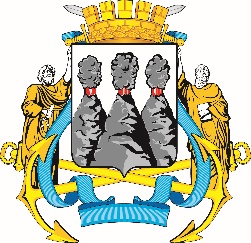 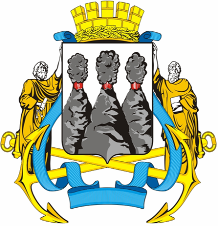 ГОРОДСКАЯ ДУМАПЕТРОПАВЛОВСК-КАМЧАТСКОГО ГОРОДСКОГО ОКРУГАот 10.10.2018 № 269-р13-я (внеочередная) сессияг.Петропавловск-КамчатскийО принятии решения о внесении изменений в Решение Городской Думы Петропавловск-Камчатского городского округа от 05.03.2014                   № 193-нд «О территориальном общественном самоуправлении в Петропавловск-Камчатском городском округе»Председатель Городской Думы Петропавловск-Камчатского городского округаГ.В. Монахова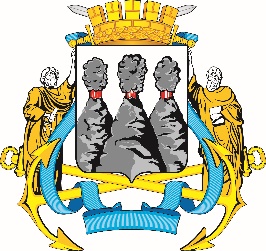 ГОРОДСКАЯ ДУМАПЕТРОПАВЛОВСК-КАМЧАТСКОГО ГОРОДСКОГО ОКРУГАГлаваПетропавловск-Камчатскогогородского округа В.Ю. Иваненко